SEQUÊNCIA DIDÁTICA – ARTES - 14/12/2020 A 18/12/2020      TEMA: FAZENDO ARTE COM DOBRADURACONTEÚDO: PROCESSO DE CRIAÇÃO.Somente leitura Dobradura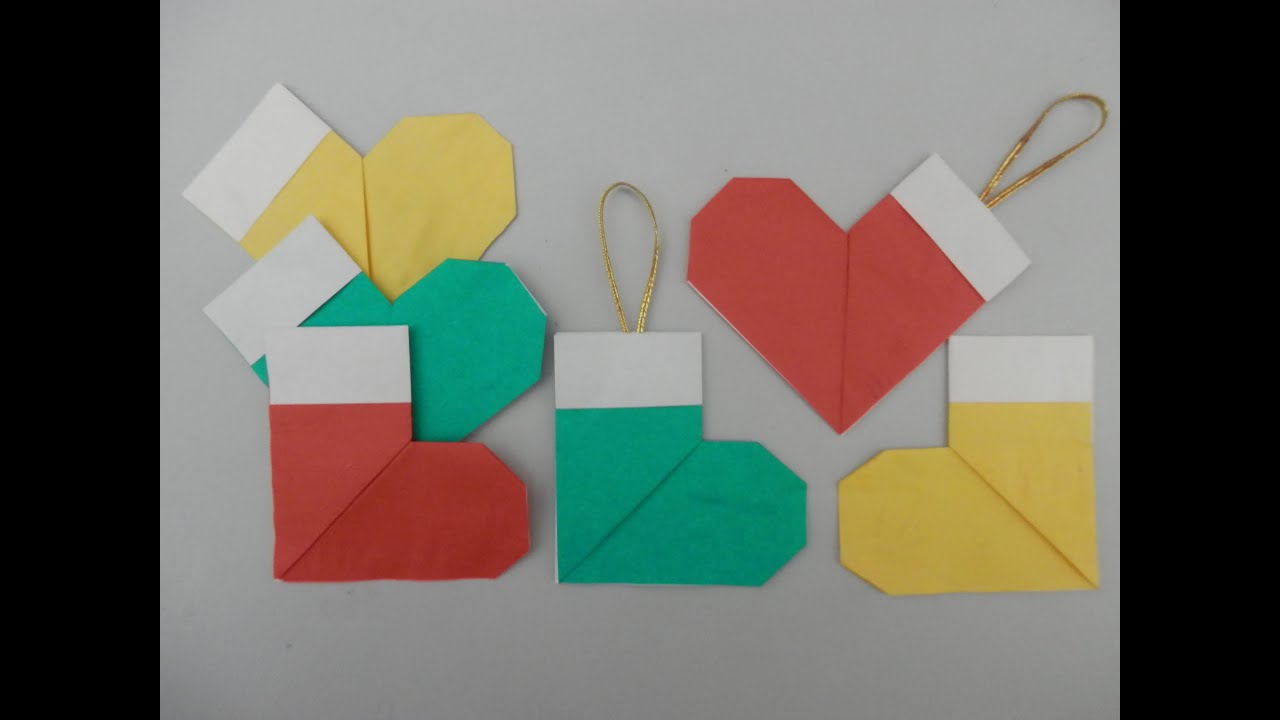       Dobradura é a arte de construir objetos com papel.  esta técnica consiste em dobrar um papel, e fazer com que se torne uma forma. Desde uma simples estrela, até castelos muito bem planejados e bem feitos. O segredo de um trabalho bem feito é dobrar pontinha com pontinha e frisar bem.Assim como toda arte a dobradura pode contribuir para abordar assuntos de forma lúdica para o ensino e aprendizagem  também no desenvolvimento humano.       A dobradura de papel é uma atividade tranquila, sem agitação e que exige concentração. Dessa forma, promove a diminuição da frequência cardíaca e alivia o estres. O ato de fabricar, produzir, criar e confeccionar suas próprias coisas faz com que a criança entenda o objetivo e função do trabalho.Faz com que a criança mantenha sua concentração durante um período de tempo numa mesma atividade e assim manter a atenção em uma tarefa. 1 - ATIVIDADE: Você vai assistir o vídeo que estarei postando no grupo sobre dobraduras do pinheirinho de NATAL, para realizar a atividade dessa semana sobre dobraduras, além do vídeo segue o passo a passo de como você vai fazer o pinheirinho com a dobradura. Use sua criatividade para enfeitá-lo depois. Podem colar lantejoula, glíter, use o que tiver em sua casa.Passo a passo.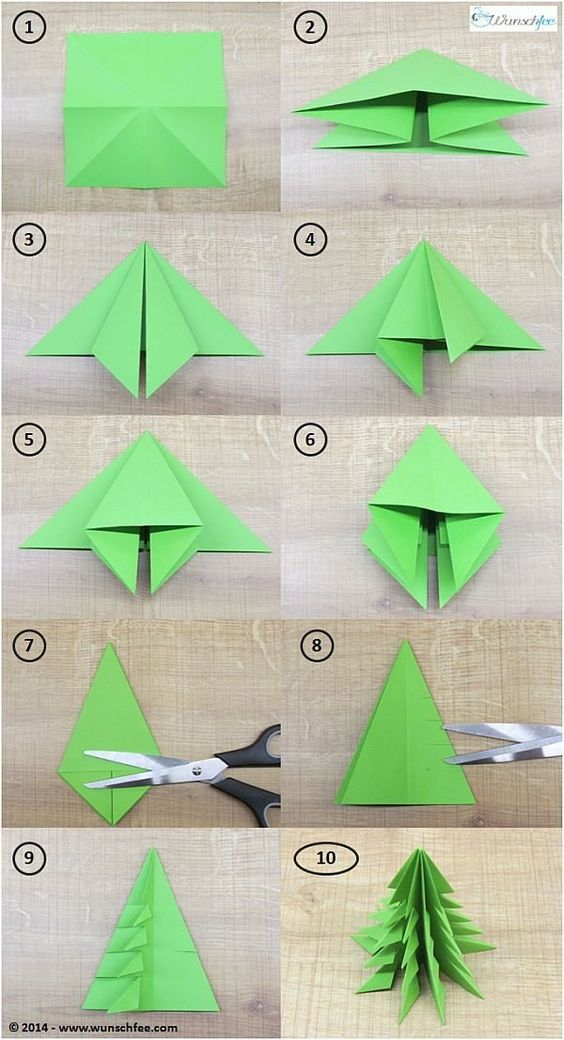 Registre e mande no particular da professora MarliÓtima semana!!!!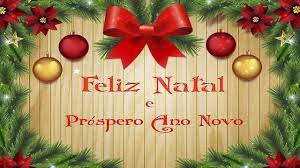 Escola Municipal de Educação Básica Augustinho Marcon.Catanduvas, dezembro de 2020.Diretora: Tatiana Bittencourt Menegat. Assessora Técnica Pedagógica: Maristela Apª. Borella Baraúna.Assessora Técnica Administrativa: Margarete Petter Dutra.Professora: Marli Monteiro de Freitas. 4º ano.